Drazí spolubojovníci.Naše království už je dlouho rozděleno. Nastal čas k znovusjednocení. Věřím ve vaše schopnosti, proto vás žádám, abyste se 4. dne měsíce Marraskuu dostavili do Orlovny a to v čase 18:00. S sebou: spacák, vhodné oblečení, spodní prádlo, ponožky, vhodná obuv, hygienické potřeby, léky a další věci osobní potřeby (medvídek na spaní…).  Poplatek: 75,-. Akce bude ukončena v sobotu kolem oběda (ten už v programu není)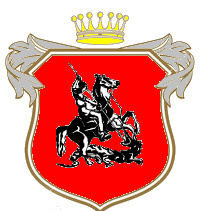 Ve jménu právoplatného krále Folky III.Pan Tajemný___________________________________________________________________________Jméno:...................................................................................................................Datum narození:...................................................................................................Kontakt na rodiče:..............................................................................................................................................................................................................................Zdravotní omezení (alergie…):..........................................................................................................................................................................................................................................................................................................................................V.................................. Dne.....................  Podpis:..................................*Případné drobné finanční přebytky z výpravy budou využity na chod oddílu.